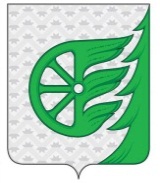 СОВЕТ ДЕПУТАТОВ ГОРОДСКОГО ОКРУГА ГОРОД ШАХУНЬЯНИЖЕГОРОДСКОЙ ОБЛАСТИР Е Ш Е Н И ЕОт 21 декабря  2018 года                                                                                                      №23-8Об утверждении Плана капитального ремонта муниципального жилищного фонда городского округа город Шахунья Нижегородской области  на 2019 год	В соответствии с Жилищным кодексом Российской Федерации, на основании обращений граждан о необходимости проведения капитального ремонта в муниципальном жилищном фонде, Совет депутатов решил:1. Утвердить прилагаемый План капитального ремонта муниципального жилищного фонда городского округа город Шахунья Нижегородской области  на 2019 год.2. Опубликовать настоящее решение посредством размещения на официальном сайте администрации городского округа город Шахунья Нижегородской области.3. Настоящее решение вступает в силу со дня его официального опубликования.4. Контроль за исполнением настоящего решения возложить на  депутатскую комиссию Совета депутатов городского округа город Шахунья  Нижегородской области по вопросам  местного самоуправления, бюджетно – финансовой деятельности и управления муниципальной собственностью.Глава местного самоуправлениягородского округа город Шахунья                                                                          Р.В. КошелевУТВЕРЖДЕНрешением Совета депутатовгородского округа город Шахунья Нижегородской областиот «21» декабря 2018 года №23-8ПЛАНкапитального ремонта муниципального жилищного фонда №№п\пАдрес объектаНаименование работСтоимость работ, в соответствии с утвержденным сметным расчетом Срок начала работСрок окончания работ1г. Шахунья, ул. Советская, д. 65, кв.15Замена окон, ремонт пола74807,00февраль 2019декабрь 20192г. Шахунья, ул. Коммунистическая, д. 174, кв.4Замена окна, замена двери34764,00февраль 2019декабрь 20193г. Шахунья, ул. Ярославского, д. 11, кв.4Ремонт перекрытия128925,60февраль 2019декабрь 20194р. п. Сява, ул. Кирова, д.27, кв.1Замена двери16270,80февраль 2019декабрь 20195р. п. Вахтан, ул. Кадровая, д.44, кв.3Замена окон, замена дверей73357,20февраль 2019декабрь 20196р. п. Вахтан, пер. Гоголя, д.9, кв.11Замена окон38617,20февраль 2019декабрь 2019